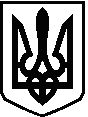 УКРАЇНАБІЛОКРИНИЦЬКА СІЛЬСЬКА РАДАРІВНЕНСЬКОГО РАЙОНУ РІВНЕНСЬКОЇ ОБЛАСТІР О З П О Р Я Д Ж Е Н Н Ясільського голови   04 грудня     2019 р.                                                                      №_100       Про скликання сесії сільської ради            Керуючись п.п. 8 п. 3 ст. 42, ст. 46  Закону України «Про місцеве самоврядування в Україні»:Скликати пленарне засідання позачергової сесії сільської ради 05 грудня                 2019 року о 15:00 годині  в приміщенні Білокриницької сільської ради з порядком денним:Про затвердження експертної грошової оцінки земельної ділянки.Про внесення змін до сільського бюджету на 2019 рік.Контроль за виконанням даного розпорядження залишаю за собою.Сільський голова                                                                                      Т. Гончарук